Утверждаю:заведующий МАДОУ д/с № 9 «Сказка»_________ Коровкина Н.Г.«___»__________ 20____г.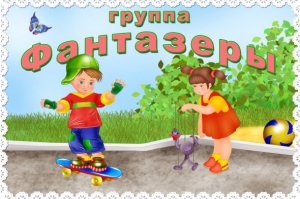 Социально-коммуникативное развитие:1.Т.М.Бондаренко «Приобщение дошкольников к труду»  МЕТОДА, Воронеж 20142.Л.В. Куцакова «Трудовое воспитание в детском саду. Для занятий с детьми 3-7 лет.» МОЗАИКА -СИНТЕЗ, Москва 20143. Т.П.Гарнышева  «ОБЖ для дошкольников» ДЕТСТВО-ПРЕСС, Санкт-Петербург 20134.Л.В..Абрамова, И.Ф. Слепцова  «Социально-коммуникативное развитие дошкольников» Старшая группа. МОЗАИКА -СИНТЕЗ, Москва 20175.Л.А.Вдовиченко «Ребенок на улице. Цикл занятий для  старших дошкольников по обучению правилам дорожного движения» ДЕТСТВО-ПРЕСС, Санкт-Петербург 20116.А.Я.Ветохина «Нравственно-патриотическое воспитание детей дошкольного возраста» ДЕТСТВО-ПРЕСС, Санкт-Петербург 20157.Т.А.Шорыгинв «Беседы о детях великой отечественной войны»  ТЦ «Сфера» 20118. Н.Г.Зеленова «Мы живем в России. Старшая группа» Москва 2008 Речевое развитие1.В.В. Гербова«Развитие речи в детском саду. Старшая группа» МОЗАИКА -СИНТЕЗ, Москва 20162.О.С.Ушакова «Развитие речи детей 5-7 лет» ТЦ «Сфера» 20143. О.С.Ушакова «Ознакомление дошкольников с литературой и развитие речи» ТЦ «Сфера» 20114.Е.А.Алябьева «Грамматика для дошколятПознавательное развитие1.Н.Е.Веракса, О.Р.Галимов «Познавательно-исследовательская деятельность дошкольников»  МОЗАИКА -СИНТЕЗ, Москва 20142. Е.В.Лосев «Развитие познавательно-исследовательской деятельности у дошкольников» ДЕТСТВО-ПРЕСС, Санкт-Петербург 20133.О.А.Соломенникова «Ознакомление с природой в детском саду. Старшая группа» МОЗАИКА -СИНТЕЗ, Москва 20164.О.А.Воронкевич «Добро пожаловать в экологию» ДЕТСТВО-ПРЕСС, Санкт-Петербург 20145.Л.А.Соколова «Экологическая тропа детского сада» ДЕТСТВО-ПРЕСС, Санкт-Петербург 20146.Л.Г.Горькова, А.В.Кочергина «Сценарии занятий по экологическому воспитанию» ВАКО, Москва 20117.О.В.Дыбина «Ознакомление с предметным и социальным окружением» МОЗАИКА -СИНТЕЗ, Москва 201410. Е.В.Колесникова «Математика для детей 5-6 лет» ТЦ «Сфера» 2013Физическое развитие1. Л.А.Соколова «Играем на прогулке» Новосибирск 2010Художественно-эстетическое развитие:1.С.В.Соколова «Оригами для старших дошкольников» ДЕТСТВО-ПРЕСС, Санкт-Петербург 20142.Н.Н.Леонова «Художественно-эстетическое развитие старших дошкольников» ДЕТСТВО-ПРЕСС, Санкт-Петербург 20143.Е.А.Румянцева «Аппликация, простые поделки» Москва 20114.Л.В.Куцакова «Занятия по конструированию из строительного материала в старшей группе» МОЗАИКА -СИНТЕЗ, Москва 20165.А.В.Аджи «Открытые мероприятия для детей старшей группы» МЕТОДА, Воронеж 20146.А.В.Аджи «Открытые мероприятия для детей подготовительной группы» МЕТОДА, Воронеж 20147.Хрестоматия для чтения детям в детском саду и дома: 5-6 лет.В группе реализуется основная образовательная программа МАДОУ,  разработанная на основе основной образовательной программы    «От рождения до школы» под редакцией Н.Е. Вераксы, Т.С. Комаровой, М.А. Васильевой,  Федерального государственного образовательного стандарта дошкольного образования. Цель программы: проектирование социальных ситуаций развития ребенка и развивающей предметно-пространственной среды, обеспечивающих позитивную социализацию, мотивацию и поддержку индивидуальности детей через общение, игру, познавательно-исследовательскую деятельность и другие формы активности. Задачи программы: охрана и укрепление физического и психического здоровья детей, в том числе их эмоционального благополучия;-	обеспечение равных возможностей для полноценного развития каждого ребёнка в период дошкольного детства независимо от места проживания, пола, нации, языка, социального статуса, психофизиологических и других особенностей (в том числе ограниченных возможностей здоровья);-	обеспечение преемственности целей, задач и содержания образования, реализуемых в рамках образовательных программ различных уровней (преемственность основных образовательных программ дошкольного и начального общего образования);-	создание благоприятных условий развития детей в соответствии с их возрастными и индивидуальными особенностями и склонностями, развитие способностей и творческого потенциала каждого ребёнка как субъекта отношений с самим собой, другими детьми, взрослыми и миром;-	объединение обучения и воспитания в целостный образовательный процесс на основе духовно-нравственных и социокультурных ценностей и принятых в обществе правил и норм поведения в интересах человека, семьи, общества;-	формирование общей культуры личности детей, в том числе ценностей здорового образа жизни, развитие их социальных, нравственных, эстетических, интеллектуальных, физических качеств, инициативности, самостоятельности и ответственности ребёнка, формирование предпосылок учебной деятельности;-	обеспечение вариативности и разнообразия содержания Программы организационных форм дошкольного образования, возможности формирования Программ различной направленности с учётом образовательных потребностей, способностей и состояния здоровья детей;-	формирование социокультурной среды, соответствующей возрастным, индивидуальным, психологическим и физиологическим особенностям детей;-	обеспечение психолого-педагогической поддержки семьи и повышение компетентности родителей (законных представителей) в вопросах развития иобразования, охраны и укрепления здоровья детей.Информационная справка о раздевальной комнате Общая площадь:     17,9  кв.м.Освещение: светильники, 3 шт.Напольное покрытие: линолеум.Наличие дневного света: 1 большое окно Материально – техническое обеспечение:Индивидуальные детские шкафчики для раздевания –   26 шт.Скамейки детские –    6 шт.Зеркало – 1 шт.Огнетушитель – 1 шт.Информационный стенд для родителей – 1 шт.Стенд «Наше творчество» -1шт.Логопедическая ширма – 1шт.Ширма по временам года -4 шт.Коробка « Потеряшка» -1 шт.Советы, консультации и журналы для родителейИнформационная справка о групповой комнате Общая площадь:  47,8 кв.м.Освещение: светильники, 12  шт .Напольное покрытие: линолеум.Наличие дневного света: 2 больших окна Материально – техническое обеспечение:Пожарная сигнализация.Стенка «Грузовик»Игровой набор «Театральной уголок» – 1 шт.Шкаф для ИЗО – 1 щт.Игровая мебель « Парикмахерская» — 1 шт.Игровая мебель «Кухня» - 1 шт.Стеллаж – 1 шт.Стеллаж открытый -1шт.Стойка под аппаратуру -1шт.Столы детские – 11 шт.Стулья детские – 26 шт.Стол письменный – 1 шт.Стул взрослый – 1 шт.Доска учебная – 1 шт.Календарь природы – 1шт.Телевизор – 1шт.Колонки – 1 шт.Пылесос.- 1 шт.Шторы с ламбрекеном- 2шт.Ковер – 1шт. Информационная справка о спальной комнатеОбщая площадь: 39,3 кв.м.Освещение: светильники, 5 шт.Напольное покрытие: линолеум.Наличие дневного света:  3  окна. Материально – техническое обеспечение:Шкаф для документов – 1 шт.Шкаф для одежды – 1шт.Детские 2-х ярусные кровати – 3 шт.Детские 3-х ярусные кровати -7 шт.Стол письменный – 1 шт. Стул взрослый – 2 шт.Ковер– 1 шт.Комплект шторы – 3 шт.постельное белье – 27 комплектов.одеяло – 27 шт.подушки – 27 шт.матрасы -27 шт.покрывало -  10 шт.список детей на кровати.комнатный термометр.ИНФОРМАЦИОННАЯ СПРАВКА О БУФЕТНОЙ.Общая площадь: 3,5 кв.м.Напольное покрытие: напольная керамическая плитка.Освещение: 1 плафон.Материально – техническое обеспечение:Раковины – 2 шт.Сушилка для посуды – 1 шт.Подвесной шкаф – 2шт.Стол-тумба – 1шт.Бойлер - 1шт.Комплект посуды на 26человек. Информационная справка о туалетной  комнатеОбщая площадь: 16 кв.м. Напольное покрытие: напольная керамическая плитка.Освещение:  3 плафонаНаличие дневного света: 1 большое окно Материально – техническое обеспечение:Шкафчики для полотенец – 5 шт.Список на полотенцаПоддон для мытья ног – 1 шт.Раковина для взрослого- 1шт.Раковины детские – 4 шт.Мыльницы -  5шт.Унитазы детские – 4шт.Таз для мытья игрушек -  1 шт.Мыльницы – 4 шт.Шкаф для инвентаря – 1 шт.Бойлер -1шт.Жалюзи – 2шт.Формат услуг: реализация основной образовательной программы МАДОУУголок сюжетно-ролевых игр.Набор посуды (чайной, столовой) –по 2 набора.Набор продуктов (хлебобулочные изделия, овощи  и фрукты) по 1 наборуКуклы –6 шт.Доска гладильная –1шт.Утюг 1 шт. Коляска 2шт. Кровать для кукол -1шт.Касса – 1шт.Весы – 2шт.Набор «Парикмахер» - 3шт.Игровая тележка «Больничка» -1 шт.Кукольный домик – 4шт. Игровая тележка « Строитель»-1 шт.Машины разного размера-10 шт.Строительные кубики разного размера –2 набора Коврик «Дорога» - 3шт.Уголок «Безопасность»Макет дорогиИгровой набор «Пожарная часть»Дидактические карточки: «Безопасность на дороге», «Пожарная безопасность», «Дорожная азбука», «Безопасность в доме»Методическое пособие: «Пожарная безопасность», «Дорожная безопасность»Картотека дидактических игр по пожарной безопасностиРазвивающая игра «Безопасность»Лото «Дорожные знаки»Плакат «Уголок безопасности»Уголок «Настольно-печатных игр»Пазлы разных размеровЛото Домино Мозаика Настольные игрыСерия игр «Учись играя»ШашкиУголок  «Конструктивных игр» Напольный конструкторКонструктор «Лего»Образцы построек различной сложности Тематические конструкторы Развивающий конструкторДеревянный конструкторНебольшие игрушки для обыгрывания построек: фигурки людей и животных, макеты деревьев, машинки.Уголок  «Физического развития»ОбручиСкакалкиМячиКеглиКольцеброс Атрибуты для подвижных игрМассажные коврикиНестандартное оборудованиеСерия «Рассказы по картинкам»: «Зимние виды спорта», «Летние виды спорта»Дидактические карточки «Азбука здоровья»Картотека подвижных игр Картотека гимнастики после снаКартотека утренней гимнастики.Удивительные истории о спортеДетская энциклопедия «Спорт»Уголок театра Настольный театр Игрушки-забавы Маски, шапочки,  Ширма ФланелеграфДомик, для показа фольклорных произведений Теневой театр Пальчиковый театрКукольный театрКостюмыМузыкальные инструментыКартотека музыкально-дидактических игрБиблиотекаБольшая хрестоматия для чтения в детском садуКронтик учится слушать и рассуждатьРусские волшебные сказкиНовая детская энциклопедияВ.В.Бианки «Сказки малышам»Л.Н.Толстой «Сказки, рассказы, басни, были»Лучшие сказки про животныхРусские народные сказкиЛучшие мультики малышамС.Маршак «Детки в клетке»Новые правила поведения для воспитанных детейЭнциклопедия живой мирДетская энциклопедия футболСамая первая энциклопедия. Транспорт.Хрестоматия для старшей группыХрестоматия для подготовительной группыСказки Василисы ПрекраснойА.Курляндский «Попугай Кеша летит на Таити»Книга для чтения в детском саду 5-7 летПортреты писателей и поэтовУголок патриотического воспитанияПортрет президента  РФ Пособие «Государственные символы России»Портрет губернатора Изображения государственных символов Кемеровской областиНаглядно-дидактическое пособие: «День победы», «Защитники Отечества», «Национальные костюмы»Иллюстрации родного города Изделия народных промыслов, народные игрушки Настольно-печатные игры Альбомы для раскрашивания Картины для рассматривания и бесед с детьми Наглядное пособие: «День защитника Отечества», «Народы России», «Народные промыслы России», «Праздники России», «Природа Россси»Уголок «Математического развития»Лото, домино в картинках Предметные и сюжетные картинки, тематические наборы картинок Настольно-печатные игры разнообразной тематики и содержания Детские энциклопедии Циферблат часовСчетные палочкиНаборы геометрических фигурДеревянный конструкторРаздаточный материалВеер с цифрамиПечатные тетрадиУголок «Речевого развития»Набор плакатов: «Животные», «Занятия детей», «Времена года»Тематический словарь в картинках: «Мир человека», «Мир  животных», «Фрукты. Овощи», «Ягоды. Грибы», «Цветы. Деревья»Сборник артикуляционной гимнастикиТренажер: «Обучение грамоте», «Логопед и я»Обучающие карточки:« Дикие и домашние животные» «Транспорт» « Времена года» « Овощи и фрукты»  « Профессии» « Одежда» «Мебель»«Части тела»«Насекомые»«Рыбы»«Наш дом»«Бытовые приборы»Картотека дыхательной, артикуляционной ,пальчиковой гимнастики.Дидактические игры по обучению грамотеУголок экспериментирования Земля разного состава: чернозем, песок, глина, камни, остатки частей растений Природный материалНабор предметов для экспериментирования с водой и песком: емкости 2-3 размеров и разной формы, предметы-орудия для переливания и пересыпания, плавающие и тонущие игрушки и предметыЕмкости для измерения, пересыпания, исследования, хранения Пластичные материалы, интересные для исследования и наблюдения предметыИгрушка «Мыльные пузыри», различные соломинки и трубочки для пускания мыльных пузырей Магниты  Пипетки, краски разной густоты и насыщенности  Увеличительное стекло МикроскопыПесочные часыНаборы для экспериментированияДидактические игры по ознакомлению с солнечной системойДетские энциклопедииКартотека опытовУголок дежурства1.Доска с карманами, окошками для картинок дежурных2.фартуки – 2 шт.3.Косынки – 2 шт.4.Тазы, тряпки, щетки, емкости для сбора мусора5.Алгоритм выполнения трудовых действий дежурных6.Салфетницы, салфеткиУголок «Детского творчества» .Цветные карандаши-26 уп.ТрафаретыБумага тонкая и плотная  Гуашь-26 шт.Кисточки-26 шт.Баночки для воды –15 шт.РаскраскиПластилин-26 шт.Доски для пластилина-26 шт.Стеки-20 шт.Ножницы - 26 шт. Цветная бумага-26 шт.Цветной картон-26 шт. Акварельные краски -26 шт.Восковые мелки   Произведения народного искусства, альбомы с рисунками и фотографиями произведений декоративно-прикладного искусства Произведения живописи (репродукции) Таблица основных цветов и их тонов, контрастная гамма цветов Глина, салфетки из ткани Щетинные кисти и тарелочки для клея Клеенки для аппликации Альбомы для рисованияИнвентарь для уборки рабочего места Силуэты дымковских игрушек, птиц и животных по мотивам народных изделий, вырезанные из белой бумаги, шаблоны разделочных досок, образцы узоров на полосе должностьФ.И.О.Квалификационная категориявоспитательКостякова Олеся ЛеонидовнавысшаявоспитательДоронина Наталья Александровнаперваямладший воспитательТайлова Татьяна Александровна-учитель-логопедКостюченко Радмила Алексеевнаперваяпедагог-психологПетерс Татьяна Евгеньевна-музыкальный – руководительКудрявцева Жанна ЛеонидовнаИнструктор по физической культуреКуприянова Вера Николаевнавысшая